МЕТОДИЧЕСКИЕ РЕКОМЕНДАЦИИ ПО ОФОРМЛЕНИЮ ДОКУМЕНТОВО ДОРОЖНО-ТРАНСПОРТНОМ ПРОИСШЕСТВИИ БЕЗ УЧАСТИЯ СОТРУДНИКОВ ПОЛИЦИИСодержаниеВступительная частьI. Действия водителей на месте ДТПII. Общие указания по заполнению Извещения о ДТПВступительная частьНастоящие методические рекомендации направлены на оказание помощи водителям, которые попали в дорожно-транспортное происшествие (далее также ДТП) и, находясь на месте происшествия, должны произвести целый ряд различных действий. К таким действиям относятся и минимизация неблагоприятных материальных и психологических последствий этого ДТП, и оформление документов, которые необходимы для возмещения вреда, причиненного имуществу потерпевших, при этом все эти действия должны производиться в рамках действующих законов и с соблюдением морально-этических норм, принятых в обществе.Законодательством Российской Федерации предусмотрены различные варианты действия водителей на месте ДТП в зависимости от последствий аварии. В случае участия в ДТП нескольких участников, при наличии пострадавших или погибших, а также при причинении значительного вреда транспортным средствам участников ДТП и имуществу иных лиц на место ДТП должны прибыть сотрудники правоохранительных органов, а при необходимости – работники медицинских служб, МЧС России и др.Однако если в ДТП участвовали только два транспортных средства (при этом обязательно условие о взаимодействии (столкновении) транспортных средств), нет пострадавших или погибших, вред причинен только участвовавшим в ДТП транспортным средствам, гражданская ответственность владельцев которых застрахована в соответствии с Федеральным законом об обязательном страховании гражданской ответственности владельцев транспортных средств (далее – Закон об ОСАГО), то для получения страхового возмещения в пределах установленных лимитов по договору обязательного страхования гражданской ответственности (далее – договор ОСАГО) законодательство допускает значительное упрощение действий непосредственно на месте ДТП, что позволяет существенно сократить время на оформление документов, необходимых для получения возмещения причиненного вреда от страховой компании.Положения настоящего документа не являются обязательными, они носят рекомендательный характер.I. Действия водителей на месте ДТППри столкновении транспортных средств необходимо вести себя в соответствии с пунктами 2.5-2.6.1 Правил дорожного движения Российской Федерации.Следует сохранить максимально возможное количество следов ДТП. Если знака аварийной остановки недостаточно для ограждения места, где расположены предметы, имеющие отношение к происшествию (осколки стёкол, обломки бампера и т.п.), то для ограждения этой территории рекомендуется использовать подручные предметы – ведро, пакет, огнетушитель и пр.Необходимо успокоиться и оценить обстановку на месте ДТП, понять размеры причиненного вреда, проанализировать поведение других участников. Рекомендуется дать возможность участникам ДТП высказаться и только после этого излагать свою позицию, в том числе по возможности оформления документов о ДТП без участия уполномоченных на то сотрудников полиции (такую процедуру часто называют «европейский протокол»). При попытках запугивания, наличии агрессивного или неадекватного поведения других участников следует прекратить переговоры и сообщить о происшествии в ГИБДД по телефонам 02, 112, 911.ВНИМАНИЕ! Прежде чем принять решение о том, будете ли Вы вызывать для оформления документов о ДТП сотрудников ГИБДД или оформите эти документы без участия сотрудников ГИБДД, внимательно прочитайте данный раздел. Вы должны убедиться в следующем:1) в данном ДТП произошло столкновение только двух транспортных средств (ТС);2) в результате данного ДТП не был причинен вред жизни/здоровью участников ДТП (включая пассажиров и пешеходов), а также иному имуществу, кроме двух транспортных средств участников ДТП (например, если вследствие ДТП причинен вред иным зданиям, сооружениям, предметам, находящихся в автомобилях участников и проч., то документы по данному ДТП не могут быть оформлены без участия сотрудников ГИБДД).ОБРАТИТЕ ВНИМАНИЕ! Автопоезд (то есть автомобиль с прицепом) рассматривается как одно транспортное средство. Таким образом, если ТС (неважно, легковое или грузовое), передвигавшееся с прицепом, столкнулось с другим ТС, то документы по данному случаю также могут быть оформлены в рамках процедуры «европейского протокола». ВАЖНО!При буксировке транспортного средства, буксируемое транспортное средство не рассматривается в качестве прицепа к транспортному средству, осуществляющему буксировку, и при ДТП с участием такого транспортного средства участники должны сообщить в ГИБДД о происшествии по телефону3) ответственность каждого из водителей – участников ДТП застрахована в соответствии с Законом об ОСАГО, полис ОСАГО выдан в отношении именно того ТС, которое участвовало в ДТП.Это означает, что водителям необходимо проверить наличие полиса ОСАГО у другого участника. Это может быть сделано с помощью специального сервиса на официальном сайте Российского Союза Автостраховщиков в информационно-телекоммуникационной сети «Интернет» www.autoins.ru, а также с помощью бесплатного мобильного приложения «ДТП. Европротокол». Обратите внимание на то, что полис обязательно должен действовать на момент ДТП.В процессе проверки наличия у участников и действительности договоров ОСАГО необходимо принимать во внимание, что в соответствии с Законом об ОСАГО с 01.01.2017 договор ОСАГО может быть оформлен в электронном виде.ОБРАТИТЕ ВНИМАНИЕ! отсутствие водителя в числе лиц, указанных в полисе ОСАГО как допущенного к управлению, не означает, что его ответственность не застрахованаесли одно из ТС зарегистрировано в иностранном государстве и ответственность его владельца застрахована в соответствии с международной системой «Зеленая карта», то данный случай также попадает под критерии упрощенного оформления ДТП, и участники могут оформить документы без вызова сотрудников ГИБДД4) обстоятельства причинения вреда в связи с повреждением ТС в результате ДТП, характер и перечень видимых повреждений ТС могут быть зафиксированы в Извещении о ДТП, которое совместно оформляется водителями причастных к ДТП ТС на бумажном носителе или в виде электронного документа.Необходимо обсудить с другим участником ДТП возможность оформления Извещения о ДТП, при каких обстоятельствах, по его мнению, произошло ДТП, а также внимательно осмотреть свое ТС и ТС другого участника, чтобы внести в Извещение о ДТП перечень именно тех повреждений, которые получены ТС в данном ДТП. Извещение о ДТП подписывается собственноручными подписями двух водителей – участников ДТП при оформлении на бумажном носителе и электронными подписями при оформлении в виде электронного документа.Если есть подозрение в том, что второй участник находится в состоянии опьянения, или если он ведет себя неадекватно, лучше сообщить о таком ДТП в полицию по телефону. Показания такого участника могут в дальнейшем измениться, а это в свою очередь может привести к проблемам при урегулировании страхового случая.5) Стоимость возмещения вреда, причиненного ТС, не превышает установленных лимитов выплаты по ОСАГО.В соответствии с законодательством Российской Федерации, при оформлении в рамках процедуры «европейского протокола» ДТП, произошедших 01.10.2019 и позднее, страховщик осуществляет возмещение ущерба в пределах следующих лимитов:– не более 100 тысяч рублей, если у участников нет разногласий касательно обстоятельств причинения вреда в связи с повреждением имущества в результате ДТП, характера и перечня видимых повреждений транспортных средств, но данные о ДТП не зафиксированы ни с помощью технических средств контроля, ни с помощью надлежащего программного обеспечения;- не более 100 тысяч рублей, если у участников есть разногласия касательно обстоятельств причинения вреда в связи с повреждением имущества в результате ДТП, характера и перечня видимых повреждений транспортных средств и данные о ДТП зафиксированы с помощью технических средств контроля1 или с помощью программного обеспечения2 и переданы в АИС ОСАГО;-  не более 400 тысяч рублей, если у участников нет разногласий, и обстоятельства причинения вреда в результате ДТП зафиксированы с помощью технических средств контроля1 или с помощью программного обеспечения (мобильного приложения)2 и переданы в АИС ОСАГО.Требования к техническим средствам контроля, составу информации о дорожно-транспортном происшествии и порядок представления такой информации страховщику, обеспечивающий получение страховщиком некорректируемой информации о дорожно-транспортном происшествии, устанавливаются Правительством Российской Федерации.Если все указанные выше условия выполняются, то Вы можете оформлять ДТП без участия ГИБДД. В этом случае Вам необходимо зафиксировать данные о ДТП с помощью специального программного обеспечения (для фотофиксации можно воспользоваться мобильным приложением «ДТП.Европротокол» или «Помощник ОСАГО», одно из которых рекомендуется установить на мобильное устройство заранее, чтобы ускорить процесс оформления на месте), либо с помощью технических средств контроля, использующих сигналы глобальной навигационной спутниковой системы, которые обеспечивают фиксацию данных о ДТП в некорректируемом виде и передачу этих данных в АИС ОСАГО), а также совместно с другим участником ДТП приступить к заполнению Извещения о ДТП (см. далее).Если не соблюдается хотя бы одно условие, то Вам необходимо сообщить о ДТП в полицию для получения указаний сотрудника полиции о месте оформления документов о ДТП.Если все условия для возможности оформления ДТП в рамках процедуры «европейского протокола» выполнены и водители приняли решение о самостоятельном оформлении ДТП без участия ГИБДД, то водители вправе покинуть место ДТП, оформив Извещение о ДТП в соответствии с требованиями, установленными Правилами ОСАГО. Это допускается п.2.6.1 Правил дорожного движения. Соответственно, наличие у водителя, оставившего место ДТП, Извещения о ДТП (либо идентификационного номера зарегистрированного и переданного в АИС ОСАГО электронного Извещения), полностью оформленного в строгом соответствии с установленными требованиями, не может рассматриваться как невыполнение обязанностей в связи с ДТП, ответственность за которое предусмотрена ст.12.27 КоАП РФ.ОБРАТИТЕ ВНИМАНИЕ! В соответствии с Правилами ОСАГО в установленных случаях с 1 ноября 2019 года Извещение о ДТП может быть составлено в виде электронного документа с использованием мобильного приложения «Помощник ОСАГО», а также иных мобильных приложений, которые соответствуют требованиям, установленным Законом об ОСАГО (далее – мобильное приложение). Полный перечень мобильных приложений размещен на официальном сайте Российского Союза Автостраховщиков в информационно-телекоммуникационной сети «Интернет» по адресу https://autoins.ru/evropeyskiy-protokol/uproshchennoe-oformlenie-dtp/mob_app/list. Ошибка! Недопустимый объект гиперссылки..Электронное Извещение о ДТП может быть составлено только в случае наличия одновременно следующих обстоятельств:- Федеральная государственная информационная система «Единый портал государственных и муниципальных услуг» (ЕПГУ) позволяет составить с его использованием Извещение о ДТП в форме электронного документа;- наличие на мобильном телефоне (смартфоне) хотя бы одного из участников ДТП – мобильного приложения, обеспечивающего составление электронного Извещения с использованием ЕПГУ и получение подтверждения направления электронного Извещения страховщикам, застраховавшим гражданскую ответственность участников ДТП. ВАЖНО:Если сотрудник ГИБДД, видя наличие повреждений на Вашем транспортном средстве, остановит Вас и потребует предъявить документы, подтверждающие, что ДТП было оформлено надлежащим образом, следует предъявить Извещение о ДТП, оформленное на бумажном носителе, или проинформировать его об оформлении Извещения о ДТП в виде электронного документа, сообщив полученный из АИС ОСАГО номер ДТП. Рекомендуем Вам подробно зафиксировать всю информацию, касающуюся произошедшего страхового случая.Если Ваш автомобиль не оборудован техническими средствами контроля и Вы не планируете проводить фотофиксацию обстоятельств ДТП с помощью указанного выше программного обеспечения, то рекомендуется сфотографировать место ДТП и поврежденные ТС с помощью фотоаппарата или камеры мобильного телефона.Рекомендации по фотографированию:сфотографируйте общий план места происшествия (ТС участников ДТП с привязкой к местности) так, чтобы можно было идентифицировать тип места нахождения ТС (например, проезжая часть в городе, во дворе дома, пригородная дорога, парковка);сфотографируйте на проезжей части следы торможения, обломки деталей, место осыпи разбитых элементов ТС так, чтобы по фото можно было идентифицировать их расположение (стекол, накладок бамперов и т.д.);сфотографируйте оба ТС крупным планом спереди, сзади и с боковых сторон (в случае их повреждения). На фотографиях должны просматриваться номера машин. ТС должны занимать около 80% от всей фото и на одном снимке зафиксированы от нижней точки  ТС до верхней;сфотографируйте все поврежденные детали ТС так, чтобы на фотографии был виден характер повреждения и сопряженные детали (часть детали).При наличии свидетелей зафиксируйте их фамилии, имена и отчества, контактные телефоны и адреса. Если свидетели готовы дать письменные показания об обстоятельствах ДТП, зафиксируйте эти обстоятельства и попросите свидетелей подписать их. При написании обстоятельств попросите в обязательном порядке указать место, дату и время происшествия.ОБРАТИТЕ ВНИМАНИЕ!Не настаивайте, если другой участник ДТП возражает против фотографирования его ТС, или если свидетель отказывается давать показания и свои контактные данные.Если Ваше транспортное средство оборудовано системой видеорегистрации, то сохраните зафиксированную этой системой картину событий на дороге во время ДТП. Копия этой видеозаписи может быть использована Вами при взаимодействии со страховой компанией в случае спорных ситуаций, которые могут возникнуть в ходе урегулирования заявленного события.II. Общие указания по оформлению Извещения о ДТПОбратите внимание на то, что оформление и подписание Извещения о ДТП не является актом, признающим виновность или невиновность водителя – участника ДТП. Тем не менее, правильно оформленное Извещение о ДТП, если Вы хотите воспользоваться своим правом на урегулирование страхового случая в порядке «европейского протокола», ускорит работу страховой компании и позволит Вам сократить сроки получения страхового возмещения.Внимательно и добросовестно отнеситесь к заполнению всех позиций, предусмотренных формой Извещения о ДТП, учитывайте всю информацию о произошедшем ДТП, о его участниках и свидетелях. Все исправления в оформленном и подписанном Извещении о ДТП должны быть заверены подписью обоих участников.Следует отметить, что при заключении договора ОСАГО автовладельцам выдается по два комплекта бланков Извещения о ДТП, каждый из которых состоит из двух скрепленных двусторонних бланков Извещений о ДТП. В случае заключения договора обязательного страхования в виде электронного документа бланки Извещения о ДТП в количестве двух экземпляров выдается страховщиком бесплатно по обращению страхователя. Если по каким-либо причинам, у Вас отсутствует бланк Извещения о ДТП, обратитесь к своему страховщику за его получением и храните его в своей машине.Рекомендуется заранее проверить наличие подтвержденной учетной записи на ЕПГУ и установить на свой мобильный телефон (смартфон) мобильное приложение., после чего выполнить авторизацию в мобильном приложении через ЕПГУ и ввести данные о своем транспортном средстве и полисе ОСАГО. Приступая к заполнению бланка Извещения о ДТП на бумажном носителе, обратите внимание, что он состоит из лицевой (самокопирующейся) части и оборотной стороны. При этом вся внесенная Вами информация на верхней (лицевой) части Извещения о ДТП должна четко отпечатываться на нижнем листке. Поэтому рекомендуем использовать шариковую ручку, поскольку записи, сделанные гелиевой ручкой или чернилами, легко размажутся при попадании влаги, а нанесенные карандашом пометки легко стереть или подделать.Законодательство предусматривает, что водители двух транспортных средств, причастных к ДТП, заполняют одно Извещение, о ДТП. При этом и лицевая, и оборотная стороны Извещения о ДТП должны быть заполнены. Не имеет значения, кто из участников ДТП предоставит экземпляр Извещения о ДТП для заполнения.Ввод всех данных для оформления Извещения о ДТП в виде электронного документа выполняется с помощью мобильного приложения, установленного на мобильном телефоне одного из водителей. На телефоне второго из водителей наличие такого приложения не требуется, но на его телефоне должен быть обеспечен доступ в интернет и работающий интернет-браузер. Вы должны заполнить лицевую часть Извещения о ДТП на бумажном носителе или оформить Извещение о ДТП в виде электронного документа совместно с другим водителем-участником ДТП на месте происшествия. При заполнении Извещения о ДТП на бумажном носителе каждый из водителей выбирает любую из колонок ("А" или "В") и вносит информацию по своему ТС именно в свою колонку. Извещение о ДТП содержит поля, в которых указываются место, дата, время ДТП, сведения об участниках дорожно-транспортного происшествия, о свидетелях, о страховщиках, о характере и перечне видимых поврежденных деталей и элементов, обстоятельствах ДТП и другая необходимая информация.Будьте особо внимательны при заполнении в Извещении о ДТП раздела «Характер и перечень видимых поврежденных деталей и элементов» как для водителя «А», так и для водителя «В». В данном разделе указываются характер и перечень всех видимых повреждений деталей и элементов транспортного средства, полученных в результате произошедшего ДТП. Постарайтесь описать их максимально точно и кратко. При этом проследите, чтобы другие водители не добавили в указанный пункт иных, не относящихся к данному ДТП, повреждений деталей и элементов. При указании характера повреждений автомобиля в зависимости от степени повреждения выберите одно из: царапина, вмятина (деформация), разрыв (трещина).Невидимые (скрытые) повреждения будут выявлены и описаны при осмотре Вашего транспортного средства экспертами.В разделе «Обстоятельства ДТП» отмечаются обстоятельства ДТП (в Извещении о ДТП, оформленном на бумажном носителе проставляются отметки в соответствующих позициях, в Извещении о ДТП, составленном в виде электронного документа – отмечаются чек-боксы). В клетках укрупненного формата, расположенных внизу на Извещении о ДТП, оформленном на бумажном носителе, заполняется итоговое количество отмеченных подпунктов. Кроме того необходимо правильно отразить маневры Вашего транспортного средства, учитывая, что:стоянка – это не остановка. Если Ваш автомобиль остановился, например, на красный сигнал светофора, ошибочно отмечать позицию 1 «На стоянке». В данном случае необходимо отметить позицию 21 «Остановился (стоял) на запрещающий сигнал светофора»;если одно транспортное средство обгоняло другое, перестраиваясь с одной полосы на другую, нужно отметить поз. 11 «Менял полосу» и поз. 12 «Обгонял»;на схеме ДТП обозначаются контуры проезжей части с указанием названий улиц (дорог и т.д.), а также направление движения, конечное положение ТС «А» и ТС «В», дорожные знаки, указатели, светофоры, дорожная разметка, предметы, которые имеют отношение к данному ДТП. При оформлении Извещения о ДТП в виде электронного документа данная схема изображается на бумажном носителе, после чего фотографируется и вносится в электронную форму, что показывается на экране смартфона.В пункте «Замечания» при необходимости Вы можете дополнительно привести сведения о том, что не указано в пункте «Обстоятельства ДТП».При этом в подтверждение достоверности информации, изложенной на лицевой стороне Извещения о ДТП, оформленного на бумажном носителе, и соответствия схемы ДТП реальной ситуации, водителями «А» и «В» проставляются собственноручные подписи. Перед этим проверьте заполнение всех позиций Извещения о ДТП. Если одним из участников отмечен пункт «Наличие разногласий», то необходимо выполнить требование п. 6 ст. 11.1 Закона об ОСАГО - характер и перечень видимых повреждений транспортных средств и обстоятельства причинения вреда в результате ДТП должны быть зафиксированы (при выполнении требования по фиксации данных и наличии разногласий выплата по заявлению не может превысить 100 тысяч рублей). Если устранение полученных повреждений по предварительной оценке превышает указанную сумму, то следует сообщить о происшествии в ГИБДД по телефону.После заполнения лицевой стороны Извещения о ДТП участники ДТП подписывают и только после этого отделяют листки. Важно проследить, чтобы каждый водитель подписал оба листа Извещения о ДТП с лицевой стороны, а не только экземпляр, который остается у него.При заполнении оборотной стороны Извещения о ДТП на бумажном носителе или поля «Обстоятельства ДТП» в Извещении о ДТП в виде электронного документа, указываются дополнительные сведения о ДТП, транспортных средствах и их повреждениях. При оформлении в электронном виде каждый водитель имеет возможность указать, предоставляется ли заполненное им данное поле другому водителю для ознакомления. Подписание Извещения о ДТП, оформленного в виде электронного документа, осуществляется путем нажатия одним водителей кнопки «Подписать» в мобильном приложении, вторым водителем – кнопки «Подписать» на заполненной электронной форме в интернет-браузере на своем мобильном телефоне.В случае если на оборотной стороне Извещения о ДТП на бумажном носителе Вам не хватает места, чтобы изложить всю информацию, сделайте необходимые дополнения на чистом листе бумаги, приложив его к Извещению о ДТП. При этом на Извещении о ДТП следует сделать отметку "с приложением", а также не забыть указать, к чему это приложение и кем оно составлено.Кроме того, в случае если Ваш автомобиль оборудован системой видеорегистрации, рекомендуем Вам сделать об этом соответствующие пометки в пункте 18 оборотной стороны Извещения о ДТП и при возможности предоставить данную видеозапись в страховую компанию в качестве дополнительного доказательства факта и обстоятельств ДТП.Имейте в виду, что если в Извещении о ДТП на бумажном носителе Вы не указали какие-либо сведения или записи внесены неразборчиво, страховщик будет вынужден сам собирать недостающие данные. А это, в свою очередь, может повлиять как на срок осуществления выплаты по договору страхования, так и на возможность признания заявленного Вами события страховым случаем. Поэтому Извещение о ДТП на бумажном носителе следует заполнять четким почерком, желательно печатными буквами и без ошибок. Нужные ячейки лучше отмечать крестиком или галочкой. В графах, в которых отсутствуют какие-либо сведения, целесообразно нарисовать длинный прочерк, либо большую букву Z, или записать «нет…(свидетелей, замечаний, примечаний и т.д.)».Если Извещение о ДТП, оформленное на бумажном носителе порвано, испорчено или трудно читаемо, его нужно переписать.ОБРАТИТЕ ВНИМАНИЕ! После подписания и разъединения лицевой и оборотной сторон Извещения о ДТП, оформленного на бумажном носителе, не допускается никаких изменений, исправлений или дополнений.Если второй водитель отказывается подписывать Извещение о ДТП или совместно его заполнить, то это означает, что требуемого Законом об ОСАГО совместного оформления Извещения о ДТП водителями причастных к ДТП транспортных средств не произойдет и документы по данному ДТП не могут быть оформлены в рамках процедуры «европейского протокола». В этом случае необходимо сообщить о происшествии в полицию для получения указаний сотрудника полиции о месте оформления ДТП.Если Вы намерены обратиться с заявлением о страховой выплате, то приложите к заявлению Ваш экземпляр Извещения о ДТП, у которого заполнены лицевая и оборотная стороны, или представьте страховщику идентификационный номер ДТП, полученный в мобильном приложении. Если Вы считаете, что оснований для возмещения нанесенного Вам вреда не имеется, то просто отправьте заполненное Извещение (с дополнениями, если они есть) своему страховщику ОСАГО. В случае оформления Извещения о ДТП в электронном виде этот документ автоматически попадает в АИС ОСАГО и далее страховщику по его запросу, который формируется после получения им заявления потерпевшего о страховом возмещении.ОБРАТИТЕ ВНИМАНИЕ! Согласно требованиям законодательства об ОСАГО в случае если Извещение о ДТП оформлено на бумажном носителе, каждый водитель - участник ДТП обязан в течение пяти рабочих дней со дня происшествия направить свой экземпляр страховщику, с которым у него заключен договор ОСАГО. Извещение о ДТП, оформленное в виде электронного документа, считается направленным страховщикам, застраховавшим гражданскую ответственность водителей - участников ДТП, при получении в мобильном приложении, с помощью которого выполнялось оформление, уведомления об успешной регистрации документа (дополнительное оформление Извещения о ДТП на бумажном носителе не требуется).Страховщик вправе требовать от участников ДТП представить транспортные средства для проведения осмотра и (или) независимой технической экспертизы в целях установления факта ДТП, а также характера и перечня повреждений. При  получении такого требования от страховщика транспортное средство должно быть представлено к осмотру в течение пяти рабочих дней со дня получения такого требования.Участники ДТП, оформившие документы в упрощенном порядке, без вызова ГИБДД, не вправе ремонтировать свои ТС до истечения 15 календарных дней, за исключением  нерабочих праздничных дней, со дня ДТП, либо получении от страховщика согласия в письменной форме на  это.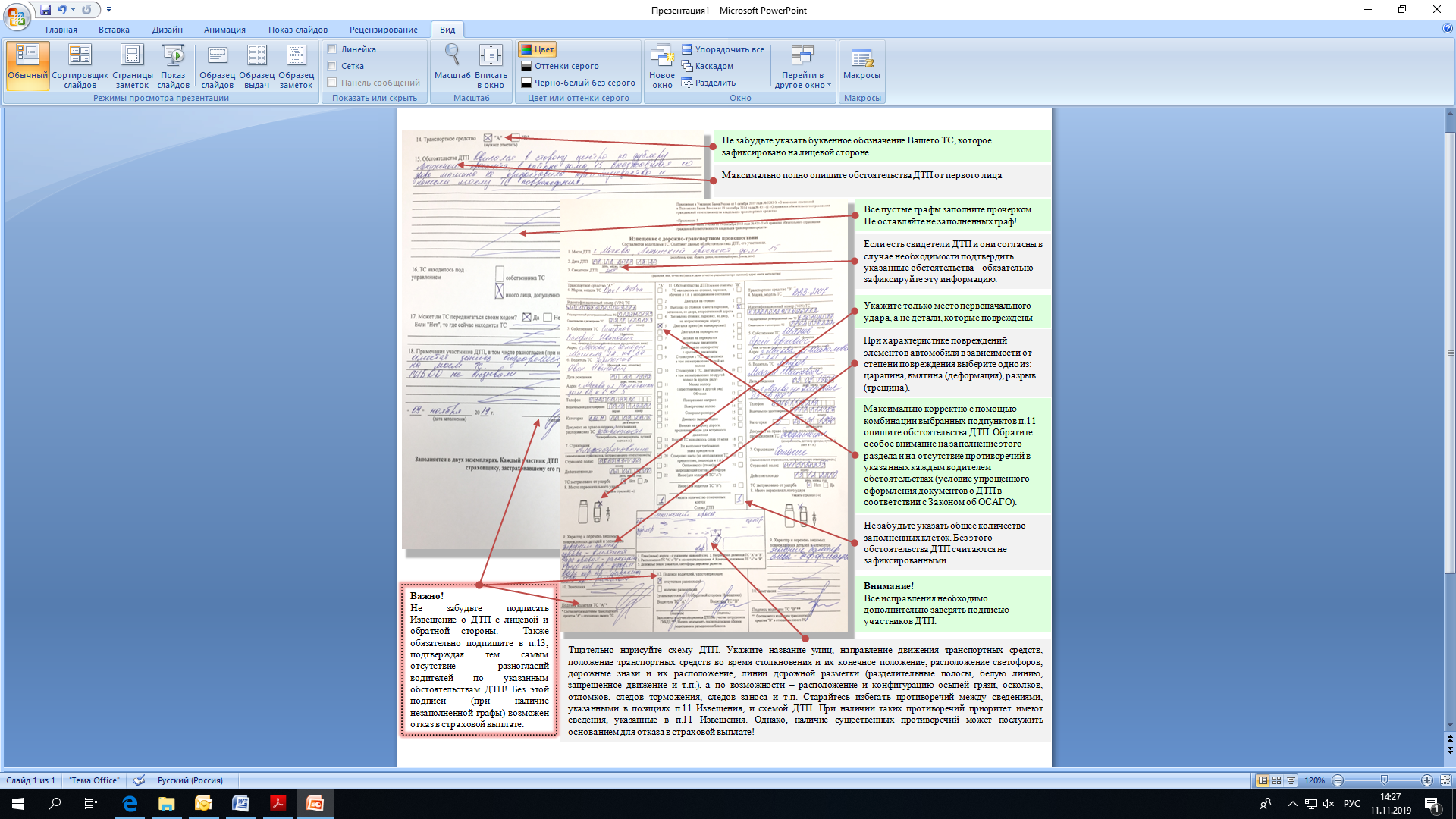 СогласованоГУ ОБДД МВД России19 января 2012 года15 октября 2012 года11 декабря 2015 годаУтвержденопостановлением Президиума РСАот 15 февраля 2012 года,с изменениями от 20 декабря 2012 годас изменениями от 11 февраля 2016 годас изменениями от 19 декабря 2019 годас изменениями от 17  декабря 2020 года 